Vinter-utedag Torsdagen den 18/1 kommer vi på Himlavalvet F-3 att ha en utedag. Alla kommer vara på olika stationer och kommer få prova allt. De kommer att få prova på pulka och skridskor. Det kommer finnas möjlighet att åka skidor för de som vill och har.  Tag med pulka och namnade skridskor, hjälm och vantar för att få vara på isen, om ni väljer att ta med hockeyklubba så måste ni ha galler på er hjälm. Det finns även möjlighet att åka skidor i spåret för de som vill och har skidor. Vi kommer grilla korv till lunch. Tag också med egen fika, gärna varm dricka och en vattenflaska.  OBS! Tänk på att fikan ni skickar med ert barn INTE innehåller jordnötter, nötter och sesamfrö!  Om ni inte har skridskor, hjälm eller skidor fråga era vänner eller hör av er till oss i god tid.                 Personalen på Himlavalvet 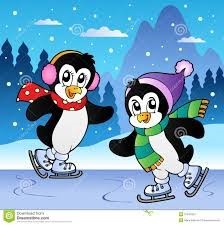 